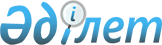 Об областном бюджете на 2023 - 2025 годыРешение Мангистауского областного маслихата от 9 декабря 2022 года № 16/175.
      В соответствии с Бюджетным кодексом Республики Казахстан, Законом Республики Казахстан "О местном государственном управлении и самоуправлении в Республике Казахстан", областной маслихат РЕШИЛ:
      1. Утвердить областной бюджет на 2023-2025 годы согласно приложениям 1, 2 и 3, в том числе на 2023 год в следующих объемах:
      1) доходы – 382 521 078,8 тысяч тенге, в том числе по:
      налоговым поступлениям – 156 788 526,9 тысяч тенге;
      неналоговым поступлениям – 6 661 482,7 тысячи тенге;
      поступлениям от продажи основного капитала – 16 405,0 тысяч тенге;
      поступлениям трансфертов – 219 054 664,2 тысячи тенге;
      2) затраты – 391 064 019,7 тысяч тенге;
      3) чистое бюджетное кредитование – - 837 209,9 тысяч тенге, в том числе:
      бюджетные кредиты – 3 210 425,0 тысяч тенге;
      погашение бюджетных кредитов – 4 047 634,9 тысячи тенге;
      4) сальдо по операциям с финансовыми активами – - 11 584,0 тысячи тенге, в том числе:
      приобретение финансовых активов – 0 тенге;
      поступления от продажи финансовых активов государства – 11 584,0 тысячи тенге;
      5) дефицит бюджета – - 7 694 147,0 тысяч тенге;
      6) финансирование дефицита бюджета – 7 694 147,0 тысяч тенге, в том числе:
      поступление займов – 3 210 425,0 тысяч тенге;
      погашение займов – 1 458 497,0 тысяч тенге;
      используемые остатки бюджетных средств – 5 942 219,0 тысяч тенге.
      Сноска. Пункт 1 в редакции решениями маслихата Мангистауской области от 29.11.2023 № 6/68 (вводится в действие с 01.01.2023).


      2. Установить на 2023 год нормативы распределения доходов в бюджеты городов и районов в следующих размерах:
      1) корпоративный подоходный налог с юридических лиц, за исключением поступлений от субъектов крупного предпринимательства и организаций нефтяного сектора:
      Бейнеускому району – 100 процентов;
      Каракиянскому району – 100 процентов;
      Мангистаускому району – 100 процентов;
      Тупкараганскому району – 100 процентов;
      Мунайлинскому району – 100 процентов;
      городу Актау – 34,4 процентов;
      городу Жанаозен – 50,0 процентов;
      2) индивидуальный подоходный налог с доходов, облагаемых у источника выплаты:
      Бейнеускому району – 19 процентов;
      Каракиянскому району – 6 процентов;
      Мангистаускому району – 40 процентов;
      Тупкараганскому району – 65 процентов;
      Мунайлинскому району – 39 процентов;
      городу Актау – 4,5 процентов;
      городу Жанаозен – 20 процентов;
      3) индивидуальный подоходный налог с доходов, не облагаемых у источника выплаты:
      Бейнеускому району – 100 процентов;
      Каракиянскому району – 100 процентов;
      Мангистаускому району – 100 процентов;
      Тупкараганскому району – 100 процентов;
      Мунайлинскому району – 100 процентов;
      городу Актау – 0 процентов;
      городу Жанаозен – 100 процентов;
      4) индивидуальный подоходный налог с доходов иностранных граждан, не облагаемых у источника выплаты:
      Бейнеускому району – 100 процентов;
      Каракиянскому району – 100 процентов;
      Мангистаускому району – 100 процентов;
      Тупкараганскому району – 100 процентов;
      Мунайлинскому району – 100 процентов;
      городу Актау – 0 процентов;
      городу Жанаозен – 100 процентов;
      5) социальный налог:
      Бейнеускому району – 15,3 процентов;
      Каракиянскому району – 5 процентов;
      Мангистаускому району – 40 процентов;
      Тупкараганскому району – 65 процентов;
      Мунайлинскому району – 35 процентов;
      городу Актау – 5 процентов;
      городу Жанаозен – 12,6 процентов.
      Сноска. Пункт 2 в редакции решениями маслихата Мангистауской области от 29.11.2023 № 6/68 (вводится в действие с 01.01.2023).


      3. Предусмотреть в областном бюджете на 2023 год объемы субвенций, передаваемых из областного бюджета в районные бюджеты в сумме 3 049 241,0 тысяч тенге, в том числе:
      Бейнеускому району – 1 710 711,0 тысяча тенге;
      Мунайлинскому району – 1 338 530,0 тысяч тенге.
      4. Предусмотреть в областном бюджете на 2023 год объемы бюджетных изъятий из районного бюджета в областной бюджет в сумме 15 067 248 тысяч тенге, в том числе:
      Каракиянского района – 4 136 468,0 тысяч тенге;
      города Актау – 10 930 780,0 тысяч тенге.
      5. Предусмотреть в областном бюджете на 2023 год объемы целевых трансфертов из областного бюджета в бюджеты районов в сумме 21 772 860,8 тысяч тенге, в том числе:
      Бейнеуского района – 1 070 195,0 тысяч тенге;
      Каракиянского района – 1 478 921,0 тысяча тенге;
      Мангистауского района – 2 389 019,6 тысяч тенге;
      Тупкараганского района – 3 117 502,0 тысячи тенге;
      Мунайлинского района – 4 394 498,0 тысяч тенге;
      города Актау – 6 297 978,0 тысяч тенге; 
      городу Жанаозен – 3 024 747,2 тысяч тенге. 
      Сноска. Пункт 5 в редакции решениями маслихата Мангистауской области от 29.11.2023 № 6/68 (вводится в действие с 01.01.2023).


      6. По отчислениям недропользователей на социально-экономическое развитие региона и развитие его инфраструктуры:
      собственно-областному бюджету – 100 процентов.
      7. Предусмотреть в областном бюджете на 2023 год объемы субвенций, передаваемых из республиканского бюджета в областные бюджеты в сумме 121 986 599,0 тысяч тенге.
      8. Утвердить резерв акимата Мангистауской области в сумме 3 500 000,0 тысяч тенге.
      9. Учесть в областном бюджете на 2023 год целевые текущие трансферты из республиканского бюджета и из Национального фонда, в том числе:
      1) на содержание объектов среднего образования, построенных в рамках пилотного национального проекта "Комфортная школа";
      2) на предоставление микрокредитов сельскому населению для масштабирования проекта по повышению доходов сельского населения;
      3) на содействие предпринимательской инициативе молодежи;
      10. Утвердить перечень областных бюджетных программ, не подлежащих секвестру в процессе исполнения областного бюджета на 2023 год, согласно приложению 4.
      11. Утвердить перечень местных бюджетных программ, не подлежащих секвестру в процессе исполнения местных бюджетов на 2023 год, согласно приложению 5.
      12. Контроль за исполнением настоящего решения возложить на постоянную комиссию Мангистауского областного маслихата по вопросам экономики и бюджета.
      13. Настоящее решение вводится в действие с 1 января 2023 года. Областной бюджет на 2023 год
      Сноска. Приложение 1 в редакции решениями маслихата Мангистауской области от 29.11.2023 № 6/68 (вводится в действие с 01.01.2023).
      тыс.тенге Областной бюджет на 2024 год Областной бюджет на 2025 год Перечень областных бюджетных программ (подпрограмм) на 2023 год,  не подлежащих секвестру в процессе исполнения областного бюджета
      Примечание: 
      расшифровка аббревиатуры:
      СПИД - синдром приобретенного иммунного дефицита Перечень местных бюджетных программ, не подлежащих секвестру в процессе исполнения местных бюджетов на 2023 год
					© 2012. РГП на ПХВ «Институт законодательства и правовой информации Республики Казахстан» Министерства юстиции Республики Казахстан
				
      Секретарь Мангистауского областного маслихата 

Н. Тумышев
Приложение 1к решению Мангистаускогообластного маслихатаот 9 декабря 2022 года№ 16/175
Категория
Класс
Подкласс
Наименование
Наименование
Сумма, тыс. тенге
1
1
1
2
2
3
1. ДОХОДЫ
1. ДОХОДЫ
382 521 078,8
1
HАЛОГОВЫЕ ПОСТУПЛЕHИЯ
HАЛОГОВЫЕ ПОСТУПЛЕHИЯ
156 788 526,9
01
Подоходный налог 
Подоходный налог 
95 247 192,0
1
Корпоративный подоходный налог
Корпоративный подоходный налог
17 550 069,0
2
Индивидуальный подоходный налог
Индивидуальный подоходный налог
77 697 123,0
03
Социальный налог
Социальный налог
59 510 009,0
1
Социальный налог
Социальный налог
59 510 009,0
05
Внутренние налоги на товары, работы и услуги
Внутренние налоги на товары, работы и услуги
2 031 323,8
3
Поступления за использование природных и других ресурсов
Поступления за использование природных и других ресурсов
1 643 010,8
4
Сборы за ведение предпринимательской и профессиональной деятельности
Сборы за ведение предпринимательской и профессиональной деятельности
388 313,0
07
Прочие налоги
Прочие налоги
2,1
1
Прочие налоги
Прочие налоги
2,1
2
HЕHАЛОГОВЫЕ ПОСТУПЛЕHИЯ
HЕHАЛОГОВЫЕ ПОСТУПЛЕHИЯ
6 661 482,7
01
Доходы от государственной собственности
Доходы от государственной собственности
2 821 901,6
1
Поступления части чистого дохода государственных предприятий
Поступления части чистого дохода государственных предприятий
64 060,1
3
Дивиденды на государственные пакеты акций, находящиеся в государственной собственности
Дивиденды на государственные пакеты акций, находящиеся в государственной собственности
192 035,0
4
Доходы на доли участия в юридических лицах, находящиеся в государственной собственности
Доходы на доли участия в юридических лицах, находящиеся в государственной собственности
852,5
5
Доходы от аренды имущества, находящегося в государственной собственности
Доходы от аренды имущества, находящегося в государственной собственности
102 810,0
6
Вознаграждения за размещение бюджетных средств на банковских счетах
Вознаграждения за размещение бюджетных средств на банковских счетах
53 230,0
7
Вознаграждения по кредитам, выданным из государственного бюджета
Вознаграждения по кредитам, выданным из государственного бюджета
2 408 914,0
03
Поступления денег от проведения государственных закупок, организуемых государственными учреждениями, финансируемыми из государственного бюджета
Поступления денег от проведения государственных закупок, организуемых государственными учреждениями, финансируемыми из государственного бюджета
395,1
1
Поступления денег от проведения государственных закупок, организуемых государственными учреждениями, финансируемыми из государственного бюджета
Поступления денег от проведения государственных закупок, организуемых государственными учреждениями, финансируемыми из государственного бюджета
395,1
04
Штрафы, пени, санкции, взыскания, налагаемые государственными учреждениями, финансируемыми из государственного бюджета, а также содержащимися и финансируемыми из бюджета (сметы расходов) Национального Банка Республики Казахстан
Штрафы, пени, санкции, взыскания, налагаемые государственными учреждениями, финансируемыми из государственного бюджета, а также содержащимися и финансируемыми из бюджета (сметы расходов) Национального Банка Республики Казахстан
812 334,9
1
Штрафы, пени, санкции, взыскания, налагаемые государственными учреждениями, финансируемыми из государственного бюджета, а также содержащимися и финансируемыми из бюджета (сметы расходов) Национального Банка Республики Казахстан, за исключением поступлений от организаций нефтяного сектора, в Фонд компенсации потерпевшим, Фонд поддержки инфраструктуры образования и Специальный государственный фонд
Штрафы, пени, санкции, взыскания, налагаемые государственными учреждениями, финансируемыми из государственного бюджета, а также содержащимися и финансируемыми из бюджета (сметы расходов) Национального Банка Республики Казахстан, за исключением поступлений от организаций нефтяного сектора, в Фонд компенсации потерпевшим, Фонд поддержки инфраструктуры образования и Специальный государственный фонд
812 334,9
Административные штрафы, пени, санкции, взыскания, налагаемые государственными учреждениями, финансируемыми из областного бюджета
Административные штрафы, пени, санкции, взыскания, налагаемые государственными учреждениями, финансируемыми из областного бюджета
42 846,0
06
Прочие неналоговые поступления
Прочие неналоговые поступления
3 026 851,1
1
Прочие неналоговые поступления
Прочие неналоговые поступления
3 026 851,1
3
ПОСТУПЛЕНИЯ ОТ ПРОДАЖИ ОСНОВНОГО КАПИТАЛА
ПОСТУПЛЕНИЯ ОТ ПРОДАЖИ ОСНОВНОГО КАПИТАЛА
16 405,0
01
Продажа государственного имущества, закрепленного за государственными учреждениями
Продажа государственного имущества, закрепленного за государственными учреждениями
16 405,0
1
Продажа государственного имущества, закрепленного за государственными учреждениями
Продажа государственного имущества, закрепленного за государственными учреждениями
16 405,0
4
ПОСТУПЛЕНИЯ ТРАНСФЕРТОВ
ПОСТУПЛЕНИЯ ТРАНСФЕРТОВ
219 054 664,2
01
Трансферты из нижестоящих органов государственного управления
Трансферты из нижестоящих органов государственного управления
19 774 779,2
2
Трансферты из районных (городов областного значения) бюджетов
Трансферты из районных (городов областного значения) бюджетов
19 774 779,2
02
Трансферты из вышестоящих органов государственного управления
Трансферты из вышестоящих органов государственного управления
199 279 885,0
1
Трансферты из республиканского бюджета
Трансферты из республиканского бюджета
199 279 885,0
Функциональная группа
Функциональная подгруппа
Администратор бюджетных программ
Программа
Наименование
Сумма, тыс. тенге
1
2
3
4
6
6
2. ЗАТРАТЫ
391 064 019,7
01
Государственные услуги общего характера
4 557 134,0
1
Представительные, исполнительные и другие органы, выполняющие общие функции государственного управления
3 836 312,0
110
Аппарат маслихата области
124 808,0
001
Услуги по обеспечению деятельности маслихата области
122 802,0
003
Капитальные расходы государственного органа
857,0
005
Повышение эффективности деятельности депутатов маслихатов
1 149,0
120
Аппарат акима области
3 300 708,0
001
Услуги по обеспечению деятельности акима области
2 638 795,0
004
Капитальные расходы государственного органа
1 200,0
007
Капитальные расходы подведомственных государственных учреждений и организаций
470 352,0
009
Обеспечение и проведение выборов акимов 
190 361,0
263
Управление внутренней политики области
184 178,0
075
Обеспечение деятельности Ассамблеи народа Казахстана области
184 178,0
282
Ревизионная комиссия области
226 618,0
001
Услуги по обеспечению деятельности ревизионной комиссии области 
217 423,0
003
Капитальные расходы государственного органа
9 195,0
2
Финансовая деятельность
285 391,0
257
Управление финансов области
285 391,0
001
Услуги по реализации государственной политики в области исполнения местного бюджета, управления коммунальной собственностью и бюджетного планирования
264 538,0
009
Приватизация, управление коммунальным имуществом, постприватизационная деятельность и регулирование споров, связанных с этим
20 853,0
5
Планирование и статистическая деятельность
242 358,0
258
Управление экономики и бюджетного планирования области
242 358,0
001
Услуги по реализации государственной политики в области формирования и развития экономической политики, системы государственного планирования 
236 345,0
005
Капитальные расходы государственного органа
1 813,0
061
Экспертиза и оценка документации по вопросам бюджетных инвестиций и государственно-частного партнерства, в том числе концессии
4 200,0
9
Прочие государственные услуги общего характера
193 073,0
269
Управление по делам религий области
143 715,0
001
Услуги по реализации государственной политики в сфере религиозной деятельности на местном уровне
72 095,0
005
Изучение и анализ религиозной ситуации в регионе
71 620,0
288
Управление строительства, архитектуры и градостроительства области
49 358,0
061
Развитие объектов государственных органов
49 358,0
02
Оборона
1 981 919,1
1
Военные нужды
439 441,0
736
Управление по мобилизационной подготовке и гражданской защите области
439 441,0
003
Мероприятия в рамках исполнения всеобщей воинской обязанности
14 650,0
007
Подготовка территориальной обороны и территориальная оборона областного масштаба
424 791,0
2
Организация работы по чрезвычайным ситуациям
1 542 478,1
287
Территориальный орган, уполномоченных органов в области чрезвычайных ситуаций природного и техногенного характера, гражданской обороны, финансируемый из областного бюджета
1 308 944,0
002
Капитальные расходы территориального органа и подведомственных государственных учреждений
298 983,0
004
Предупреждение и ликвидация чрезвычайных ситуаций областного масштаба
1 009 961,0
288
Управление строительства, архитектуры и градостроительства области
46 473,1
010
Развитие объектов мобилизационной подготовки и чрезвычайных ситуаций
46 473,1
736
Управление по мобилизационной подготовке и гражданской защите области
187 061,0
001
Услуги по реализации государственной политики на местном уровне в области мобилизационной подготовки и гражданской защиты
56 643,0
014
Предупреждение и ликвидация чрезвычайных ситуаций областного масштаба
94 275,0
113
Целевые текущие трансферты нижестоящим бюджетам
36 143,0
03
Общественный порядок, безопасность, правовая, судебная, уголовно-исполнительная деятельность
17 085 450,9
1
Правоохранительная деятельность
17 085 450,9
252
Исполнительный орган внутренних дел, финансируемый из областного бюджета
16 726 826,0
001
Услуги по реализации государственной политики в области обеспечения охраны общественного порядка и безопасности на территории области
12 065 847,0
003
Поощрение граждан, участвующих в охране общественного порядка
3 216,0
006
Капитальные расходы государственного органа
4 657 763,0
288
Управление строительства, архитектуры и градостроительства области
358 624,9
005
Развитие объектов органов внутренних дел
358 624,9
04
Образование
215 851 450,0
1
Дошкольное воспитание и обучение
31 239 172,0
261
Управление образования области
31 239 172,0
081
Дошкольное воспитание и обучение
19 338 899,0
200
Обеспечение деятельности организаций дошкольного воспитания и обучения и организация в них медицинского обслуживания 
1 380 933,0
202
Реализация государственного образовательного заказа в дошкольных организациях образования 
10 519 340,0
2
Начальное, основное среднее и общее среднее образование
160 950 062,0
261
Управление образования области
123 272 988,0
003
Общеобразовательное обучение по специальным образовательным учебным программам
3 607 751,0
006
Общеобразовательное обучение одаренных детей в специализированных организациях образования
1 746 176,0
055
Дополнительное образование для детей и юношества
3 477 577,0
082
Общеобразовательное обучение в государственных организациях начального, основного и общего среднего образования 
85 948 555,0
083
Организация бесплатного подвоза учащихся до ближайшей школы и обратно в сельской местности
466 735,0
203
Реализация подушевого финансирования в государственных организациях среднего образования 
28 026 194,0
285
Управление физической культуры и спорта области
7 238 132,0
006
Дополнительное образование для детей и юношества по спорту
7 238 132,0
288
Управление строительства, архитектуры и градостроительства области
30 438 942,0
012
Строительство и реконструкция объектов начального, основного среднего и общего среднего образования
517 065,0
205
Строительство объектов начального, основного среднего и общего среднего образования в рамках пилотного национального проекта "Комфортная школа"
29 921 877,0
4
Техническое и профессиональное, послесреднее образование
12 792 795,0
253
Управление здравоохранения области
718 121,0
043
Подготовка специалистов в организациях технического и профессионального, послесреднего образования
718 121,0
261
Управление образования области
12 064 674,0
024
Подготовка специалистов в организациях технического и профессионального образования
12 064 674,0
288
Управление строительства, архитектуры и градостроительства области
10 000,0
099
Строительство и реконструкция объектов технического, профессионального и послесреднего образования
10 000,0
5
Переподготовка и повышение квалификации специалистов
1 493 377,0
120
Аппарат акима области
31 278,0
019
Обучение участников избирательного процесса
31 278,0
253
Управление здравоохранения области
90 249,0
003
Повышение квалификации и переподготовка кадров
90 249,0
261
Управление образования области
1 371 850,0
052
Повышение квалификации, подготовка и переподготовка кадров в рамках Государственной программы развития продуктивной занятости и массового предпринимательства на 2017 – 2021 годы "Еңбек"
1 371 850,0
6
Высшее и послевузовское образование
1 005 185,0
261
Управление образования области
1 005 185,0
057
Подготовка специалистов с высшим, послевузовским образованием и оказание социальной поддержки обучающимся
1 005 185,0
9
Прочие услуги в области образования
8 370 859,0
261
Управление образования области
8 370 859,0
001
Услуги по реализации государственной политики на местном уровне в области образования 
799 002,0
005
Приобретение и доставка учебников, учебно-методических комплексов для государственных организаций образования
2 192 983,0
007
Проведение школьных олимпиад, внешкольных мероприятий и конкурсов областного, районного (городского) масштабов
1 011 564,0
011
Обследование психического здоровья детей и подростков и оказание психолого-медико-педагогической консультативной помощи населению
1 147 668,0
012
Реабилитация и социальная адаптация детей и подростков с проблемами в развитии
317 298,0
029
Методическое и финансовое сопровождение системы образования
1 120 920,0
067
Капитальные расходы подведомственных государственных учреждений и организаций
1 495 424,0
080
Реализация инициативы Фонда Нурсултана Назарбаева на выявление и поддержку талантов "EL UMITI"
114 660,0
086
Выплата единовременных денежных средств казахстанским гражданам, усыновившим (удочерившим) ребенка (детей)-сироту и ребенка (детей), оставшегося без попечения родителей
2 301,0
087
Ежемесячные выплаты денежных средств опекунам (попечителям) на содержание ребенка-сироты (детей-сирот), и ребенка (детей), оставшегося без попечения родителей
169 039,0
05
Здравоохранение
14 521 743,1
2
Охрана здоровья населения
4 150 114,1
253
Управление здравоохранения области
3 387 693,1
006
Услуги по охране материнства и детства
148 062,0
007
Пропаганда здорового образа жизни
35 015,0
041
Дополнительное обеспечение гарантированного объема бесплатной медицинской помощи по решению местных представительных органов областей
2 669 461,2
050
Возмещение лизинговых платежей по санитарному транспорту, медицинским изделиям, требующие сервисного обслуживания, приобретенных на условиях финансового лизинга
535 154,9
288
Управление строительства, архитектуры и градостроительства области
762 421,0
038
Строительство и реконструкция объектов здравоохранения
762 421,0
3
Специализированная медицинская помощь
1 724 232,0
253
Управление здравоохранения области
1 724 232,0
027
Централизованный закуп и хранение вакцин и других медицинских иммунобиологических препаратов для проведения иммунопрофилактики населения
1 724 232,0
4
Поликлиники
174 775,0
253
Управление здравоохранения области
174 775,0
039
Оказание дополнительного объема медицинской помощи, включающий медицинскую помощь субъектами здравоохранения, оказание услуг Call-центрами и прочие расходы
174 775,0
5
Другие виды медицинской помощи
59 464,0
253
Управление здравоохранения области
59 464,0
029
Областные базы специального медицинского снабжения
59 464,0
9
Прочие услуги в области здравоохранения
8 413 158,0
253
Управление здравоохранения области
8 413 158,0
001
Услуги по реализации государственной политики на местном уровне в области здравоохранения
223 467,0
008
Реализация мероприятий по профилактике и борьбе со СПИД в Республике Казахстан
207 572,0
016
Обеспечение граждан бесплатным или льготным проездом за пределы населенного пункта на лечение
25 000,0
018
Информационно-аналитические услуги в области здравоохранения
48 542,0
023
Социальная поддержка медицинских и фармацевтических работников
50 000,0
030
Капитальные расходы государственных органов здравоохранения
6 000,0
033
Капитальные расходы медицинских организаций здравоохранения
7 852 577,0
06
Социальная помощь и социальное обеспечение
10 839 875,2
1
Социальное обеспечение
2 960 269,7
256
Управление координации занятости и социальных программ области
2 356 814,7
002
Предоставление специальных социальных услуг для престарелых и лиц с инвалидностью в медико-социальных учреждениях (организациях) общего типа, в центрах оказания специальных социальных услуг, в центрах социального обслуживания
381 727,0
013
Предоставление специальных социальных услуг для лиц с инвалидностью с психоневрологическими заболеваниями, в психоневрологических медико-социальных учреждениях (организациях), в центрах оказания специальных социальных услуг, в центрах социального обслуживания
855 474,0
014
Предоставление специальных социальных услуг для престарелых, лиц с инвалидностью, в том числе детей с инвалидностью, в реабилитационных центрах
172 090,0
015
Предоставление специальных социальных услуг для детей с инвалидностью с психоневрологическими патологиями в детских психоневрологических медико-социальных учреждениях (организациях), в центрах оказания специальных социальных услуг, в центрах социального обслуживания
625 571,0
064
Обеспечение деятельности центров трудовой мобильности и карьерных центров по социальной поддержке граждан по вопросам занятости
314 707,7
069
Субсидирование затрат работодателя на создание специальных рабочих мест для трудоустройства лиц с инвалидностью
7 245,0
261
Управление образования области
603 255,0
015
Социальное обеспечение сирот, детей, оставшихся без попечения родителей
497 109,0
037
Социальная реабилитация
85 953,0
092
Содержание ребенка (детей), переданного патронатным воспитателям
20 193,0
288
Управление строительства, архитектуры и градостроительства области
200,0
039
Строительство и реконструкция объектов социального обеспечения
200,0
2
Социальная помощь
5 276 216,5
256
Управление координации занятости и социальных программ области
5 276 216,5
003
Социальная поддержка лиц с инвалидностью
46 298,0
068
Программа занятости
5 229 918,5
9
Прочие услуги в области социальной помощи и социального обеспечения
2 603 389,0
256
Управление координации занятости и социальных программ области
2 420 233,0
001
Услуги по реализации государственной политики на местном уровне в области обеспечения занятости и реализации социальных программ для населения
251 470,0
007
Капитальные расходы государственного органа
63,8
018
Размещение государственного социального заказа в неправительственных организациях
38 243,0
046
Обеспечение прав и улучшение качества жизни лиц с инвалидностью в Республике Казахстан
11 393,0
053
Услуги по замене и настройке речевых процессоров к кохлеарным имплантам
161 560,0
066
Оплата услуг поверенному агенту по предоставлению бюджетных кредитов для содействия предпринимательской инициативе молодежи
7 000,0
067
Капитальные расходы подведомственных государственных учреждений и организаций
67 877,4
113
Целевые текущие трансферты нижестоящим бюджетам
1 882 625,8
263
Управление внутренней политики области
27 951,0
077
Обеспечение прав и улучшение качества жизни лиц с инвалидностью в Республике Казахстан
27 951,0
298
Управление государственной инспекции труда области
155 205,0
001
Услуги по реализации государственной политики в области регулирования трудовых отношений на местном уровне
155 205,0
07
Жилищно-коммунальное хозяйство
26 174 089,0
1
Жилищное хозяйство
537 337,0
279
Управление энергетики и жилищно-коммунального хозяйства области
37 337,0
054
Выплаты отдельным категориям граждан за жилище, арендуемое в частном жилищном фонде
37 337,0
283
Управление по вопросам молодежной политики области
500 000,0
082
Бюджетное кредитование АО "Жилищный строительный сберегательный банк "Отбасы банк" для предоставления предварительных и промежуточных жилищных займов
500 000,0
2
Коммунальное хозяйство
25 636 752,0
279
Управление энергетики и жилищно-коммунального хозяйства области
25 628 252,0
001
Услуги по реализации государственной политики на местном уровне в области энергетики и жилищно-коммунального хозяйства
2 126 128,0
005
Капитальные расходы государственного органа
1 743,0
032
Субсидирование стоимости услуг по подаче питьевой воды из особо важных групповых и локальных систем водоснабжения, являющихся безальтернативными источниками питьевого водоснабжения
1 922 850,0
038
Развитие коммунального хозяйства
1 559 358,0
067
Капитальные расходы подведомственных государственных учреждений и организаций
1 780 778,0
113
Целевые текущие трансферты нижестоящим бюджетам
2 319 525,0
114
Целевые трансферты на развитие нижестоящим бюджетам
15 917 870,0
288
Управление строительства, архитектуры и градостроительства области
8 500,0
030
Развитие коммунального хозяйства
8 500,0
08
Культура, спорт, туризм и информационное пространство
15 488 238,0
1
Деятельность в области культуры
4 630 713,0
273
Управление культуры, архивов и документации области
4 620 713,0
005
Поддержка культурно-досуговой работы
2 343 881,0
007
Обеспечение сохранности историко-культурного наследия и доступа к ним
733 863,0
008
Поддержка театрального и музыкального искусства
1 542 969,0
288
Управление строительства, архитектуры и градостроительства области
10 000,0
027
Развитие объектов культуры
10 000,0
2
Спорт
6 457 817,0
285
Управление физической культуры и спорта области
5 658 022,0
001
Услуги по реализации государственной политики на местном уровне в сфере физической культуры и спорта
85 389,0
002
Проведение спортивных соревнований на областном уровне
54 028,0
003
Подготовка и участие членов областных сборных команд по различным видам спорта на республиканских и международных спортивных соревнованиях
5 343 256,0
032
Капитальные расходы подведомственных государственных учреждений и организаций
175 349,0
288
Управление строительства, архитектуры и градостроительства области
799 795,0
024
Развитие объектов спорта
799 795,0
3
Информационное пространство
2 714 679,0
263
Управление внутренней политики области
877 967,0
007
Услуги по проведению государственной информационной политики 
877 967,0
273
Управление культуры, архивов и документации области
510 743,0
009
Обеспечение функционирования областных библиотек
224 032,0
010
Обеспечение сохранности архивного фонда
286 711,0
288
Управление строительства, архитектуры и градостроительства области
10 000,0
018
Развитие объектов архивов
10 000,0
743
Управление цифровых технологий области
1 315 969,0
001
Услуги по реализации государственной политики на местном уровне в области информатизации, оказания государственных услуг и проектного управления области
903 932,0
003
Капитальные расходы государственного органа
412 037,0
4
Туризм
164 202,0
284
Управление туризма области
164 202,0
001
Услуги по реализации государственной политики на местном уровне в сфере туризма
57 552,0
003
Капитальные расходы государственного органа
1 081,0
004
Регулирование туристической деятельности
82 578,0
074
Субсидирование части затрат субъектов предпринимательства на содержание санитарно-гигиенических узлов 
22 991,0
9
Прочие услуги по организации культуры, спорта, туризма и информационного пространства
1 520 827,0
263
Управление внутренней политики области
265 083,0
001
Услуги по реализации государственной внутренней политики на местном уровне 
263 608,0
005
Капитальные расходы государственного органа
1 475,0
273
Управление культуры, архивов и документации области
935 460,0
001
Услуги по реализации государственной политики на местном уровне в области культуры и управления архивным делом
133 324,0
003
Капитальные расходы государственного органа
480,0
032
Капитальные расходы подведомственных государственных учреждений и организаций
801 656,0
283
Управление по вопросам молодежной политики области
320 284,0
001
Услуги по реализации молодежной политики на местном уровне
191 518,0
003
Капитальные расходы государственного органа
1 726,0
005
Реализация мероприятий в сфере молодежной политики
127 040,0
09
Топливно-энергетический комплекс и недропользование
10 453 314,0
1
Топливо и энергетика
5 040 202,0
279
Управление энергетики и жилищно-коммунального хозяйства области
5 040 202,0
007
Развитие теплоэнергетической системы
3 363 521,0
061
Обеспечение радиационной безопасности
1 676 681,0
9
Прочие услуги в области топливно-энергетического комплекса и недропользования
5 413 112,0
279
Управление энергетики и жилищно-коммунального хозяйства области
5 413 112,0
071
Развитие газотранспортной системы
5 413 112,0
10
Сельское, водное, лесное, рыбное хозяйство, особо охраняемые природные территории, охрана окружающей среды и животного мира, земельные отношения
17 288 772,0
1
Сельское хозяйство
4 322 481,0
255
Управление сельского хозяйства области
4 322 481,0
001
Услуги по реализации государственной политики на местном уровне в сфере сельского хозяйства
224 048,0
003
Капитальные расходы государственного органа
13 823,0
013
Организация отлова и уничтожения бродячих собак и кошек 
6 366,0
014
Субсидирование стоимости услуг по доставке воды сельскохозяйственным товаропроизводителям
13 700,0
019
Услуги по распространению и внедрению инновационного опыта
77 105,0
028
Услуги по транспортировке ветеринарных препаратов до пункта временного хранения
1 575,0
046
Государственный учет и регистрация тракторов, прицепов к ним, самоходных сельскохозяйственных, мелиоративных и дорожно-строительных машин и механизмов
2 000,0
047
Субсидирование стоимости удобрений (за исключением органических)
15 316,0
049
Проведение мероприятий по идентификации сельскохозяйственных животных
5 895,0
050
Возмещение части расходов, понесенных субъектом агропромышленного комплекса, при инвестиционных вложениях
793 415,0
053
Субсидирование развития племенного животноводства, повышение продуктивности и качества продукции животноводства
1 699 640,0
056
Субсидирование ставок вознаграждения при кредитовании, а также лизинге на приобретение сельскохозяйственных животных, техники и технологического оборудования
350 000,0
075
Обеспечение ветеринарной безопасности на территории области
885 913,0
077
Субсидирование возмещения расходов, понесенных национальной компанией в сфере агропромышленного комплекса при реализации продовольственного зерна для регулирующего воздействия на внутренний рынок
233 685,0
2
Водное хозяйство
5 000 000,0
279
Управление энергетики и жилищно-коммунального хозяйства области
5 000 000,0
062
Развитие систем водоснабжения и водоотведения за пределами населенных пунктов
5 000 000,0
3
Лесное хозяйство
289 348,0
254
Управление природных ресурсов и регулирования природопользования области
289 348,0
005
Охрана, защита, воспроизводство лесов и лесоразведение
289 348,0
4
Рыбное хозяйство
79 253,0
742
Управление рыбного хозяйства области
79 253,0
001
Услуги по реализации государственной политики на местном уровне в сфере рыбного хозяйства
52 998,0
019
Услуги по распространению и внедрению инновационного опыта
15 000,0
034
Cубсидирование повышения продуктивности и качества аквакультуры (рыбоводства), а также племенного рыбоводства
11 255,0
5
Охрана окружающей среды
5 993 514,0
254
Управление природных ресурсов и регулирования природопользования области
5 993 514,0
001
Услуги по реализации государственной политики в сфере охраны окружающей среды на местном уровне
77 032,0
008
Мероприятия по охране окружающей среды
228 095,0
010
Содержание и защита особо охраняемых природных территорий
338 054,0
022
Развитие объектов охраны окружающей среды
4 064 223,0
032
Капитальные расходы подведомственных государственных учреждений и организаций
147 876,0
113
Целевые текущие трансферты нижестоящим бюджетам
1 138 234,0
6
Земельные отношения
77 262,0
251
Управление земельных отношений области
77 262,0
001
Услуги по реализации государственной политики в области регулирования земельных отношений на территории области
69 462,0
003
Регулирование земельных отношений
7 800,0
9
Прочие услуги в области сельского, водного, лесного, рыбного хозяйства, охраны окружающей среды и земельных отношений
1 526 914,0
255
Управление сельского хозяйства области
1 526 914,0
035
Формирование региональных стабилизационных фондов продовольственных товаров
1 500 000,0
082
Временное содержание безнадзорных и бродячих животных
4 430,0
083
Идентификация безнадзорных и бродячих животных
4 600,0
084
Вакцинация и стерилизация бродячих животных
17 884,0
11
Промышленность, архитектурная, градостроительная и строительная деятельность
13 801 670,0
2
Архитектурная, градостроительная и строительная деятельность
13 801 670,0
288
Управление строительства, архитектуры и градостроительства области
13 730 572,0
001
Услуги по реализации государственной политики в области строительства, архитектуры и градостроительства на местном уровне
193 484,0
004
Разработка комплексных схем градостроительного развития и генеральных планов населенных пунктов
216 857,0
113
Целевые текущие трансферты нижестоящим бюджетам
1 449 600,0
114
Целевые трансферты на развитие нижестоящим бюджетам
11 870 631,0
724
Управление государственного архитектурно-строительного контроля области
71 098,0
001
Услуги по реализации государственной политики на местном уровне в сфере государственного архитектурно-строительного контроля
71 098,0
12
Транспорт и коммуникации
22 758 779,0
1
Автомобильный транспорт
10 704 449,0
268
Управление пассажирского транспорта и автомобильных дорог области
10 704 449,0
002
Развитие транспортной инфраструктуры
6 661 606,0
003
Обеспечение функционирования автомобильных дорог
859 417,0
025
Капитальный и средний ремонт автомобильных дорог областного значения и улиц населенных пунктов
3 183 426,0
9
Прочие услуги в сфере транспорта и коммуникаций
12 054 330,0
268
Управление пассажирского транспорта и автомобильных дорог области
12 054 330,0
001
Услуги по реализации государственной политики на местном уровне в области транспорта и коммуникаций 
136 920,0
005
Субсидирование пассажирских перевозок по социально значимым межрайонным (междугородним) сообщениям
2 334 429,0
011
Капитальные расходы государственного органа
614,0
113
Целевые текущие трансферты нижестоящим бюджетам
4 241 999,0
114
Целевые трансферты на развитие нижестоящим бюджетам
5 340 368,0
13
Прочие
11 423 782,3
3
Поддержка предпринимательской деятельности и защита конкуренции
2 353 022,7
278
Управление предпринимательства и торговли области
2 322 877,0
004
Поддержка частного предпринимательства в рамках национального проекта по развитию предпринимательства на 2021 – 2025 годы 
245 579,0
006
Субсидирование процентной ставки по кредитам в рамках национального проекта по развитию предпринимательства на 2021 – 2025 годы и Механизма кредитования приоритетных проектов
1 564 000,0
007
Частичное гарантирование кредитов малому и среднему бизнесу в рамках национального проекта по развитию предпринимательства на 2021 – 2025 годы и Механизма кредитования приоритетных проектов
435 313,0
008
Поддержка предпринимательской деятельности
77 985,0
288
Управление строительства, архитектуры и градостроительства области
30 145,7
051
Развитие индустриальной инфраструктуры в рамках национального проекта по развитию предпринимательства на 2021 – 2025 годы
30 145,7
9
Прочие
9 070 759,6
252
Исполнительный орган внутренних дел, финансируемый из областного бюджета
226 723,0
096
Выполнение государственных обязательств по проектам государственно-частного партнерства
226 723,0
257
Управление финансов области
3 200 000,0
012
Резерв местного исполнительного органа области
3 200 000,0
258
Управление экономики и бюджетного планирования области
4 000,0
003
Разработка или корректировка, а также проведение необходимых экспертиз технико-экономических обоснований местных бюджетных инвестиционных проектов и конкурсных документаций проектов государственно-частного партнерства, концессионных проектов, консультативное сопровождение проектов государственно-частного партнерства и концессионных проектов
4 000,0
261
Управление образования области
55 855,0
096
Выполнение государственных обязательств по проектам государственно-частного партнерства 
55 855,0
268
Управление пассажирского транспорта и автомобильных дорог области
1 340 612,0
065
Формирование или увеличение уставного капитала юридических лиц
1 340 612,0
278
Управление предпринимательства и торговли области
132 961,0
001
Услуги по реализации государственной политики на местном уровне в области развития предпринимательства и торговли
132 961,0
279
Управление энергетики и жилищно-коммунального хозяйства области
1 537 657,0
065
Формирование или увеличение уставного капитала юридических лиц
1 537 657,0
280
Управление индустриально-инновационного развития области
411 688,0
001
Услуги по реализации государственной политики на местном уровне в области развития индустриально-инновационной деятельности
111 417,0
005
Реализация мероприятий в рамках государственной поддержки индустриально-инновационной деятельности
300 271,0
288
Управление строительства, архитектуры и градостроительства области
1 758 191,6
093
Развитие социальной и инженерной инфраструктуры в сельских населенных пунктах в рамках проекта "Ауыл-Ел бесігі"
1 758 191,6
743
Управление цифровых технологий области
403 072,0
096
Выполнение государственных обязательств по проектам государственно-частного партнерства
403 072,0
14
Обслуживание долга
2 774 964,1
1
Обслуживание долга
2 774 964,1
257
Управление финансов области
2 774 964,1
004
Обслуживание долга местных исполнительных органов 
2 770 443,0
016
Обслуживание долга местных исполнительных органов по выплате вознаграждений и иных платежей по займам из республиканского бюджета
4 521,1
15
Трансферты
6 062 839,0
1
Трансферты
6 062 839,0
257
Управление финансов области
6 062 839,0
007
Субвенции
3 049 241,0
011
Возврат неиспользованных (недоиспользованных) целевых трансфертов
1 042 080,0
053
Возврат сумм неиспользованных (недоиспользованных) целевых трансфертов, выделенных из республиканского бюджета за счет целевого трансферта из Национального фонда Республики Казахста
1 971 518,0
Функциональная группа
Функциональная подгруппа
Администратор бюджетных программ
Программа
Наименование
Сумма, тыс. тенге
1
2
3
4
5
6
3. ЧИСТОЕ БЮДЖЕТНОЕ КРЕДИТОВАНИЕ
-837 209,9
БЮДЖЕТНЫЕ КРЕДИТЫ
3 210 425,0
6
Социальная помощь и социальное обеспечение
815 000,0
9
Прочие услуги в области социальной помощи и социального обеспечения
815 000,0
256
Управление координации занятости и социальных программ области
815 000,0
063
Предоставление бюджетных кредитов для содействия предпринимательской инициативе молодежи
815 000,0
10
Сельское, водное, лесное, рыбное хозяйство, особо охраняемые природные территории, охрана окружающей среды и животного мира, земельные отношения
2 395 425,0
1
Сельское хозяйство
1 200 000,0
255
Управление сельского хозяйства области
1 200 000,0
087
Кредитование на предоставление микрокредитов сельскому населению для масштабирования проекта по повышению доходов сельского населения
1 200 000,0
9
Прочие услуги в области сельского, водного, лесного, рыбного хозяйства, охраны окружающей среды и земельных отношений
1 195 425,0
258
Управление экономики и бюджетного планирования области
1 195 425,0
007
Бюджетные кредиты местным исполнительным органам для реализации мер социальной поддержки специалистов
1 195 425,0
Категория
Класс
Класс
Подкласс
Наименование
Сумма, тыс. тенге
1
1
1
2
2
3
5
ПОГАШЕНИЕ БЮДЖЕТНЫХ КРЕДИТОВ
4 047 634,9
01
Погашение бюджетных кредитов
4 047 634,9
1
Погашение бюджетных кредитов, выданных из государственного бюджета
4 047 634,9
Функциональная группа
Функциональная подгруппа
Администратор бюджетных программ
Программа
Наименование
Сумма, тыс. тенге
1
2
3
4
5
6
4. САЛЬДО ПО ОПЕРАЦИЯМ С ФИНАНСОВЫМИ АКТИВАМИ
-11 584,0
Приобретение финансовых активов
0
Категория
Класс
Класс
Подкласс
Наименование
Сумма, тыс. тенге
1
1
1
2
2
3
6
Поступления от продажи финансовых активов государства
11 584,0
01
Поступления от продажи финансовых активов государства 
11 584,0
1
Поступления от продажи финансовых активов внутри страны
11 584,0
Категория
Класс
Класс
Подкласс
Наименование
Сумма, тыс. тенге
1
1
1
2
2
3
5. ДЕФИЦИТ (ПРОФИЦИТ) БЮДЖЕТА
-7 694 147,0
6. ФИНАНСИРОВАНИЕ ДЕФИЦИТА (ИСПОЛЬЗОВАНИЕ ПРОФИЦИТА) БЮДЖЕТА
7 694 147,0
7
Поступления займов
3 210 425,0
01
Внутренние государственные займы
3 210 425,0
2
Договоры займа
3 210 425,0
Функциональная группа
Функциональная подгруппа
Администратор бюджетных программ
Программа
Наименование
Сумма, тыс. тенге
1
2
3
4
5
6
16
Погашение займов
1 458 497,0
01
Погашение займов
1 458 497,0
257
Управление финансов области
1 458 497,0
015
Погашение долга местного исполнительного органа перед вышестоящим бюджетом
1 458 497,0
8
Используемые остатки бюджетных средств
5 942 219,0
01
Остатки бюджетных средств
5 942 219,0
1
Свободные остатки бюджетных средств
5 942 219,0Приложение 2к решению Мангистаускогообластного маслихатаот 9 декабря 2022 года№ 16/175
Категория
Класс
Класс
Подкласс
Наименование 
Сомасы, мың теңге 1 1 1 1 2 3
1. ДОХОДЫ
358 296 959,0
1
HАЛОГОВЫЕ ПОСТУПЛЕHИЯ
124 997 708,0
01
Подоходный налог 
71 865 739,0
1
Корпоративный подоходный налог
11 616 568,0
2
Индивидуальный подоходный налог
60 249 171,0
03
Социальный налог
50 958 421,0
1
Социальный налог
50 958 421,0
05
Внутренние налоги на товары, работы и услуги
2 173 548,0
3
Поступления за использование природных и других ресурсов
1 802 711,0
4
Сборы за ведение предпринимательской и профессиональной деятельности
370 837,0
2
HЕHАЛОГОВЫЕ ПОСТУПЛЕHИЯ
5 242 552,0
01
Доходы от государственной собственности
2 093 231,0
1
Поступления части чистого дохода государственных предприятий
96 773,0
3
Дивиденды на государственные пакеты акций, находящиеся в государственной собственности
16 772,0
4
Доходы на доли участия в юридических лицах, находящиеся в государственной собственности
66 376,0
5
Доходы от аренды имущества, находящегося в государственной собственности
82 694,0
7
Вознаграждения по кредитам, выданным из государственного бюджета
1 830 616,0
03
Поступления денег от проведения государственных закупок, организуемых государственными учреждениями, финансируемыми из государственного бюджета
282,0
1
Поступления денег от проведения государственных закупок, организуемых государственными учреждениями, финансируемыми из государственного бюджета
282,0
06
Прочие неналоговые поступления
3 149 039,0
1
Прочие неналоговые поступления
3 149 039,0
3
ПОСТУПЛЕНИЯ ОТ ПРОДАЖИ ОСНОВНОГО КАПИТАЛА
44 013,0
01
Продажа государственного имущества, закрепленного за государственными учреждениями
44 013,0
1
Продажа государственного имущества, закрепленного за государственными учреждениями
44 013,0
4
ПОСТУПЛЕНИЯ ТРАНСФЕРТОВ
228 012 686,0
01
Трансферты из нижестоящих органов государственного управления
13 496 651,0
2
Трансферты из районных (городов областного значения) бюджетов
13 496 651,0
02
Трансферты из вышестоящих органов государственного управления
214 516 035,0
1
Трансферты из республиканского бюджета
214 516 035,0
Функциональная группа
Функциональная подгруппа
Администратор бюджетных программ
Программа
Наименование
Сумма, тысяч тенге 1 2 3 4 5 6
2. ЗАТРАТЫ
358 401 115,0
01
Государственные услуги общего характера
3 696 407,0
1
Представительные, исполнительные и другие органы, выполняющие общие функции государственного управления
2 882 854,0
110
Аппарат маслихата области
164 055,0
001
Услуги по обеспечению деятельности маслихата области
164 055,0
120
Аппарат акима области
2 370 331,0
001
Услуги по обеспечению деятельности акима области
2 239 993,0
009
Обеспечение и проведение выборов акимов 
130 338,0
263
Управление внутренней политики области
156 654,0
075
Обеспечение деятельности Ассамблеи народа Казахстана области
156 654,0
282
Ревизионная комиссия области
191 814,0
001
Услуги по обеспечению деятельности ревизионной комиссии области 
191 814,0
2
Финансовая деятельность
292 260,0
257
Управление финансов области
292 260,0
001
Услуги по реализации государственной политики в области исполнения местного бюджета, управления коммунальной собственностью и бюджетного планирования
270 120,0
009
Приватизация, управление коммунальным имуществом, постприватизационная деятельность и регулирование споров, связанных с этим
22 140,0
5
Планирование и статистическая деятельность
251 756,0
258
Управление экономики и бюджетного планирования области
251 756,0
001
Услуги по реализации государственной политики в области формирования и развития экономической политики, системы государственного планирования 
251 756,0
9
Прочие государственные услуги общего характера
269 537,0
269
Управление по делам религий области
170 729,0
001
Услуги по реализации государственной политики в сфере религиозной деятельности на местном уровне
86 333,0
005
Изучение и анализ религиозной ситуации в регионе
84 396,0
288
Управление строительства, архитектуры и градостроительства области
98 808,0
061
Развитие объектов государственных органов
98 808,0
02
Оборона
812 672,0
1
Военные нужды
154 981,0
736
Управление по мобилизационной подготовке и гражданской защите области
154 981,0
003
Мероприятия в рамках исполнения всеобщей воинской обязанности
16 669,0
007
Подготовка территориальной обороны и территориальная оборона областного масштаба
138 312,0
2
Организация работы по чрезвычайным ситуациям
657 691,0
287
Территориальный орган, уполномоченных органов в области чрезвычайных ситуаций природного и техногенного характера, гражданской обороны, финансируемый из областного бюджета
590 551,0
002
Капитальные расходы территориального органа и подведомственных государственных учреждений
191 551,0
004
Предупреждение и ликвидация чрезвычайных ситуаций областного масштаба
399 000,0
288
Управление строительства, архитектуры и градостроительства области
21 073,0
010
Развитие объектов мобилизационной подготовки и чрезвычайных ситуаций
21 073,0
736
Управление по мобилизационной подготовке и гражданской защите области
46 067,0
001
Услуги по реализации государственной политики на местном уровне в области мобилизационной подготовки и гражданской защиты
46 067,0
03
Общественный порядок, безопасность, правовая, судебная, уголовно-исполнительная деятельность
10 989 857,0
1
Правоохранительная деятельность
10 989 857,0
252
Исполнительный орган внутренних дел, финансируемый из областного бюджета
10 594 328,0
001
Услуги по реализации государственной политики в области обеспечения охраны общественного порядка и безопасности на территории области
9 750 952,0
003
Поощрение граждан, участвующих в охране общественного порядка
3 376,0
006
Капитальные расходы государственного органа
840 000,0
288
Управление строительства, архитектуры и градостроительства области
395 529,0
005
Развитие объектов органов внутренних дел
395 529,0
04
Образование
257 285 762,0
1
Дошкольное воспитание и обучение
33 666 041,0
261
Управление образования области
33 666 041,0
081
Дошкольное воспитание и обучение
19 528 348,0
200
Обеспечение деятельности организаций дошкольного воспитания и обучения и организация в них медицинского обслуживания 
1 525 598,0
202
Реализация государственного образовательного заказа в дошкольных организациях образования 
12 612 095,0
2
Начальное, основное среднее и общее среднее образование
192 417 146,0
261
Управление образования области
129 372 811,0
003
Общеобразовательное обучение по специальным образовательным учебным программам
5 662 963,0
006
Общеобразовательное обучение одаренных детей в специализированных организациях образования
2 715 715,0
055
Дополнительное образование для детей и юношества
4 741 351,0
082
Общеобразовательное обучение в государственных организациях начального, основного и общего среднего образования 
87 370 946,0
083
Организация бесплатного подвоза учащихся до ближайшей школы и обратно в сельской местности
700 308,0
203
Реализация подушевого финансирования в государственных организациях среднего образования 
28 181 528,0
285
Управление физической культуры и спорта области
5 848 480,0
006
Дополнительное образование для детей и юношества по спорту
5 848 480,0
288
Управление строительства, архитектуры и градостроительства области
57 195 855,0
012
Строительство и реконструкция объектов начального, основного среднего и общего среднего образования
2 007 548,0
205
Строительство объектов начального, основного среднего и общего среднего образования в рамках пилотного национального проекта "Комфортная школа"
55 188 307,0
4
Техническое и профессиональное, послесреднее образование
17 102 109,0
253
Управление здравоохранения области
655 534,0
043
Подготовка специалистов в организациях технического и профессионального, послесреднего образования
655 534,0
261
Управление образования области
16 446 575,0
024
Подготовка специалистов в организациях технического и профессионального образования
16 446 575,0
5
Переподготовка и повышение квалификации специалистов
1 620 624,0
253
Управление здравоохранения области
4 795,0
003
Повышение квалификации и переподготовка кадров
4 795,0
261
Управление образования области
1 615 829,0
052
Повышение квалификации, подготовка и переподготовка кадров в рамках Государственной программы развития продуктивной занятости и массового предпринимательства на 2017 – 2021 годы "Еңбек"
1 615 829,0
6
Высшее и послевузовское образование
1 163 145,0
261
Управление образования области
1 163 145,0
057
Подготовка специалистов с высшим, послевузовским образованием и оказание социальной поддержки обучающимся
1 163 145,0
9
Прочие услуги в области образования
11 316 697,0
261
Управление образования области
11 316 697,0
001
Услуги по реализации государственной политики на местном уровне в области образования 
747 976,0
005
Приобретение и доставка учебников, учебно-методических комплексов для государственных организаций образования
3 115 047,0
007
Проведение школьных олимпиад, внешкольных мероприятий и конкурсов областного, районного (городского) масштабов
1 016 483,0
011
Обследование психического здоровья детей и подростков и оказание психолого-медико-педагогической консультативной помощи населению
2 586 799,0
012
Реабилитация и социальная адаптация детей и подростков с проблемами в развитии
768 026,0
029
Методическое и финансовое сопровождение системы образования
2 785 957,0
080
Реализация инициативы Фонда Нурсултана Назарбаева на выявление и поддержку талантов "EL UMITI"
120 393,0
086
Выплата единовременных денежных средств казахстанским гражданам, усыновившим (удочерившим) ребенка (детей)-сироту и ребенка (детей), оставшегося без попечения родителей
1 773,0
087
Ежемесячные выплаты денежных средств опекунам (попечителям) на содержание ребенка-сироты (детей-сирот), и ребенка (детей), оставшегося без попечения родителей
174 243,0
05
Здравоохранение
18 068 597,0
2
Охрана здоровья населения
10 025 193,0
253
Управление здравоохранения области
1 163 466,0
006
Услуги по охране материнства и детства
139 937,0
007
Пропаганда здорового образа жизни
74 830,0
041
Дополнительное обеспечение гарантированного объема бесплатной медицинской помощи по решению местных представительных органов областей
435 800,0
050
Возмещение лизинговых платежей по санитарному транспорту, медицинским изделиям, требующие сервисного обслуживания, приобретенных на условиях финансового лизинга
512 899,0
288
Управление строительства, архитектуры и градостроительства области
8 861 727,0
038
Строительство и реконструкция объектов здравоохранения
8 861 727,0
3
Специализированная медицинская помощь
2 166 558,0
253
Управление здравоохранения области
2 166 558,0
027
Централизованный закуп и хранение вакцин и других медицинских иммунобиологических препаратов для проведения иммунопрофилактики населения
2 166 558,0
4
Поликлиники
245 383,0
253
Управление здравоохранения области
245 383,0
039
Оказание дополнительного объема медицинской помощи, включающий медицинскую помощь субъектами здравоохранения, оказание услуг Call-центрами и прочие расходы
245 383,0
5
Другие виды медицинской помощи
61 324,0
253
Управление здравоохранения области
61 324,0
029
Областные базы специального медицинского снабжения
61 324,0
9
Прочие услуги в области здравоохранения
5 570 139,0
253
Управление здравоохранения области
5 570 139,0
001
Услуги по реализации государственной политики на местном уровне в области здравоохранения
207 968,0
008
Реализация мероприятий по профилактике и борьбе со СПИД в Республике Казахстан
207 362,0
016
Обеспечение граждан бесплатным или льготным проездом за пределы населенного пункта на лечение
84 000,0
018
Информационно-аналитические услуги в области здравоохранения
42 400,0
023
Социальная поддержка медицинских и фармацевтических работников
73 500,0
033
Капитальные расходы медицинских организаций здравоохранения
4 954 909,0
06
Социальная помощь и социальное обеспечение
4 363 164,0
1
Социальное обеспечение
3 592 599,0
256
Управление координации занятости и социальных программ области
2 342 236,0
002
Предоставление специальных социальных услуг для престарелых и лиц с инвалидностью в медико-социальных учреждениях (организациях) общего типа, в центрах оказания специальных социальных услуг, в центрах социального обслуживания
604 633,0
013
Предоставление специальных социальных услуг для лиц с инвалидностью с психоневрологическими заболеваниями, в психоневрологических медико-социальных учреждениях (организациях), в центрах оказания специальных социальных услуг, в центрах социального обслуживания
776 596,0
014
Предоставление специальных социальных услуг для престарелых, лиц с инвалидностью, в том числе детей с инвалидностью, в реабилитационных центрах
189 309,0
015
Предоставление специальных социальных услуг для детей с инвалидностью с психоневрологическими патологиями в детских психоневрологических медико-социальных учреждениях (организациях), в центрах оказания специальных социальных услуг, в центрах социального обслуживания
771 698,0
261
Управление образования области
1 250 363,0
015
Социальное обеспечение сирот, детей, оставшихся без попечения родителей
693 776,0
037
Социальная реабилитация
544 962,0
092
Содержание ребенка (детей), переданного патронатным воспитателям
11 625,0
2
Социальная помощь
42 366,0
256
Управление координации занятости и социальных программ области
42 366,0
003
Социальная поддержка лиц с инвалидностью
42 366,0
9
Прочие услуги в области социальной помощи и социального обеспечения
728 199,0
256
Управление координации занятости и социальных программ области
536 404,0
001
Услуги по реализации государственной политики на местном уровне в области обеспечения занятости и реализации социальных программ для населения
269 979,0
018
Размещение государственного социального заказа в неправительственных организациях
78 268,0
046
Обеспечение прав и улучшение качества жизни лиц с инвалидностью в Республике Казахстан
16 920,0
053
Услуги по замене и настройке речевых процессоров к кохлеарным имплантам
171 237,0
263
Управление внутренней политики области
29 348,0
077
Обеспечение прав и улучшение качества жизни лиц с инвалидностью в Республике Казахстан
29 348,0
298
Управление государственной инспекции труда области
162 447,0
001
Услуги по реализации государственной политики в области регулирования трудовых отношений на местном уровне
162 447,0
07
Жилищно-коммунальное хозяйство
7 787 662,0
1
Жилищное хозяйство
162 040,0
279
Управление энергетики и жилищно-коммунального хозяйства области
162 040,0
054
Выплаты отдельным категориям граждан за жилище, арендуемое в частном жилищном фонде
162 040,0
2
Коммунальное хозяйство
7 625 622,0
279
Управление энергетики и жилищно-коммунального хозяйства области
7 625 622,0
001
Услуги по реализации государственной политики на местном уровне в области энергетики и жилищно-коммунального хозяйства
148 014,0
032
Субсидирование стоимости услуг по подаче питьевой воды из особо важных групповых и локальных систем водоснабжения, являющихся безальтернативными источниками питьевого водоснабжения
1 491 408,0
038
Развитие коммунального хозяйства
4 278 465,0
113
Целевые текущие трансферты нижестоящим бюджетам
1 707 735,0
08
Культура, спорт, туризм и информационное пространство
11 410 603,0
1
Деятельность в области культуры
3 839 953,0
273
Управление культуры, архивов и документации области
3 839 953,0
005
Поддержка культурно-досуговой работы
2 047 191,0
007
Обеспечение сохранности историко-культурного наследия и доступа к ним
660 667,0
008
Поддержка театрального и музыкального искусства
1 132 095,0
2
Спорт
4 616 726,0
285
Управление физической культуры и спорта области
4 616 726,0
001
Услуги по реализации государственной политики на местном уровне в сфере физической культуры и спорта
89 166,0
002
Проведение спортивных соревнований на областном уровне
51 479,0
003
Подготовка и участие членов областных сборных команд по различным видам спорта на республиканских и международных спортивных соревнованиях
4 476 081,0
3
Информационное пространство
2 314 736,0
263
Управление внутренней политики области
880 197,0
007
Услуги по проведению государственной информационной политики 
880 197,0
273
Управление культуры, архивов и документации области
514 932,0
009
Обеспечение функционирования областных библиотек
237 446,0
010
Обеспечение сохранности архивного фонда
277 486,0
288
Управление строительства, архитектуры и градостроительства области
21 662,0
018
Развитие объектов архивов
21 662,0
743
Управление цифровых технологий области
897 945,0
001
Услуги по реализации государственной политики на местном уровне в области информатизации, оказания государственных услуг и проектного управления области
879 928,0
003
Капитальные расходы государственного органа
18 017,0
4
Туризм
162 720,0
284
Управление туризма области
162 720,0
001
Услуги по реализации государственной политики на местном уровне в сфере туризма
52 509,0
004
Регулирование туристической деятельности
87 220,0
074
Субсидирование части затрат субъектов предпринимательства на содержание санитарно-гигиенических узлов 
22 991,0
9
Прочие услуги по организации культуры, спорта, туризма и информационного пространства
476 468,0
263
Управление внутренней политики области
187 917,0
001
Услуги по реализации государственной внутренней политики на местном уровне 
187 917,0
273
Управление культуры, архивов и документации области
130 080,0
001
Услуги по реализации государственной политики на местном уровне в области культуры и управления архивным делом
130 080,0
283
Управление по вопросам молодежной политики области
158 471,0
001
Услуги по реализации молодежной политики на местном уровне
97 428,0
005
Реализация мероприятий в сфере молодежной политики
61 043,0
09
Топливно-энергетический комплекс и недропользование
59 165,0
09
Прочие услуги в области топливно-энергетического комплекса и недропользования
59 165,0
279
Управление энергетики и жилищно-коммунального хозяйства области
59 165,0
071
Развитие газотранспортной системы
59 165,0
10
Сельское, водное, лесное, рыбное хозяйство, особо охраняемые природные территории, охрана окружающей среды и животного мира, земельные отношения
11 100 796,0
1
Сельское хозяйство
3 062 208,0
255
Управление сельского хозяйства области
3 062 208,0
001
Услуги по реализации государственной политики на местном уровне в сфере сельского хозяйства
197 679,0
014
Субсидирование стоимости услуг по доставке воды сельскохозяйственным товаропроизводителям
18 455,0
019
Услуги по распространению и внедрению инновационного опыта
21 000,0
046
Государственный учет и регистрация тракторов, прицепов к ним, самоходных сельскохозяйственных, мелиоративных и дорожно-строительных машин и механизмов
2 100,0
047
Субсидирование стоимости удобрений (за исключением органических)
16 537,0
049
Проведение мероприятий по идентификации сельскохозяйственных животных
6 104,0
050
Возмещение части расходов, понесенных субъектом агропромышленного комплекса, при инвестиционных вложениях
916 941,0
053
Субсидирование развития племенного животноводства, повышение продуктивности и качества продукции животноводства
639 119,0
056
Субсидирование ставок вознаграждения при кредитовании, а также лизинге на приобретение сельскохозяйственных животных, техники и технологического оборудования
358 553,0
075
Обеспечение ветеринарной безопасности на территории области
885 720,0
3
Лесное хозяйство
247 516,0
254
Управление природных ресурсов и регулирования природопользования области
247 516,0
005
Охрана, защита, воспроизводство лесов и лесоразведение
247 516,0
4
Рыбное хозяйство
69 987,0
742
Управление рыбного хозяйства области
69 987,0
001
Услуги по реализации государственной политики на местном уровне в сфере рыбного хозяйства
53 379,0
034
Cубсидирование повышения продуктивности и качества аквакультуры (рыбоводства), а также племенного рыбоводства
16 608,0
5
Охрана окружающей среды
7 112 072,0
254
Управление природных ресурсов и регулирования природопользования области
7 112 072,0
001
Услуги по реализации государственной политики в сфере охраны окружающей среды на местном уровне
83 107,0
008
Мероприятия по охране окружающей среды
199 530,0
010
Содержание и защита особо охраняемых природных территорий
356 058,0
022
Развитие объектов охраны окружающей среды
5 278 232,0
113
Целевые текущие трансферты нижестоящим бюджетам
1 195 145,0
6
Земельные отношения
84 013,0
251
Управление земельных отношений области
84 013,0
001
Услуги по реализации государственной политики в области регулирования земельных отношений на территории области
75 298,0
003
Регулирование земельных отношений
8 715,0
9
Прочие услуги в области сельского, водного, лесного, рыбного хозяйства, охраны окружающей среды и земельных отношений
525 000,0
255
Управление сельского хозяйства области
525 000,0
035
Формирование региональных стабилизационных фондов продовольственных товаров
525 000,0
11
Промышленность, архитектурная, градостроительная и строительная деятельность
4 440 515,0
2
Архитектурная, градостроительная и строительная деятельность
4 440 515,0
288
Управление строительства, архитектуры и градостроительства области
4 362 766,0
001
Услуги по реализации государственной политики в области строительства, архитектуры и градостроительства на местном уровне
149 430,0
004
Разработка комплексных схем градостроительного развития и генеральных планов населенных пунктов
361 697,0
114
Целевые трансферты на развитие нижестоящим бюджетам
3 851 639,0
724
Управление государственного архитектурно-строительного контроля области
77 749,0
001
Услуги по реализации государственной политики на местном уровне в сфере государственного архитектурно-строительного контроля
77 749,0
12
Транспорт и коммуникации
13 671 952,0
1
Автомобильный транспорт
8 383 431,0
268
Управление пассажирского транспорта и автомобильных дорог области
8 383 431,0
002
Развитие транспортной инфраструктуры
4 503 326,0
003
Обеспечение функционирования автомобильных дорог
671 991,0
025
Капитальный и средний ремонт автомобильных дорог областного значения и улиц населенных пунктов
3 208 114,0
9
Прочие услуги в сфере транспорта и коммуникаций
5 288 521,0
268
Управление пассажирского транспорта и автомобильных дорог области
5 288 521,0
001
Услуги по реализации государственной политики на местном уровне в области транспорта и коммуникаций 
84 322,0
005
Субсидирование пассажирских перевозок по социально значимым межрайонным (междугородним) сообщениям
533 334,0
113
Целевые текущие трансферты нижестоящим бюджетам
3 231 477,0
114
Целевые трансферты на развитие нижестоящим бюджетам
1 439 388,0
13
Прочие
8 931 602,0
3
Поддержка предпринимательской деятельности и защита конкуренции
940 600,0
278
Управление предпринимательства и торговли области
940 600,0
004
Поддержка частного предпринимательства в рамках национального проекта по развитию предпринимательства на 2021 – 2025 годы 
21 000,0
006
Субсидирование процентной ставки по кредитам в рамках национального проекта по развитию предпринимательства на 2021 – 2025 годы и Механизма кредитования приоритетных проектов
749 700,0
007
Частичное гарантирование кредитов малому и среднему бизнесу в рамках национального проекта по развитию предпринимательства на 2021 – 2025 годы и Механизма кредитования приоритетных проектов
142 078,0
008
Поддержка предпринимательской деятельности
27 822,0
9
Прочие
7 991 002,0
252
Исполнительный орган внутренних дел, финансируемый из областного бюджета
226 723,0
096
Выполнение государственных обязательств по проектам государственно-частного партнерства
226 723,0
257
Управление финансов области
1 858 544,0
012
Резерв местного исполнительного органа области
1 858 544,0
258
Управление экономики и бюджетного планирования области
210 000,0
003
Разработка или корректировка, а также проведение необходимых экспертиз технико-экономических обоснований местных бюджетных инвестиционных проектов и конкурсных документаций проектов государственно-частного партнерства, концессионных проектов, консультативное сопровождение проектов государственно-частного партнерства и концессионных проектов
210 000,0
278
Управление предпринимательства и торговли области
87 881,0
001
Услуги по реализации государственной политики на местном уровне в области развития предпринимательства и торговли
87 881,0
279
Управление энергетики и жилищно-коммунального хозяйства области
3 769 975,0
096
Выполнение государственных обязательств по проектам государственно-частного партнерства 
3 769 975,0
280
Управление индустриально-инновационного развития области
418 854,0
001
Услуги по реализации государственной политики на местном уровне в области развития индустриально-инновационной деятельности
110 785,0
005
Реализация мероприятий в рамках государственной поддержки индустриально-инновационной деятельности
308 069,0
288
Управление строительства, архитектуры и градостроительства области
72 057,0
093
Развитие социальной и инженерной инфраструктуры в сельских населенных пунктах в рамках проекта "Ауыл-Ел бесігі"
72 057,0
743
Управление цифровых технологий области
1 346 968,0
096
Выполнение государственных обязательств по проектам государственно-частного партнерства
1 346 968,0
14
Обслуживание долга
2 176 249,0
1
Обслуживание долга
2 176 249,0
257
Управление финансов области
2 176 249,0
004
Обслуживание долга местных исполнительных органов 
2 173 575,0
016
Обслуживание долга местных исполнительных органов по выплате вознаграждений и иных платежей по займам из республиканского бюджета
2 674,0
15
Трансферты
3 606 112,0
1
Трансферты
3 606 112,0
257
Управление финансов области
3 606 112,0
007
Субвенции
3 606 112,0
Категория
Класс
Класс
Подкласс
Наименование
Сумма, тысяч тенге 1 2 3 4 5 6
3. ЧИСТОЕ БЮДЖЕТНОЕ КРЕДИТОВАНИЕ
-1 808 416,0
Бюджетные кредиты
0 1 1 1 1 2 3
5
ПОГАШЕНИЕ БЮДЖЕТНЫХ КРЕДИТОВ
1 808 416,0
01
Погашение бюджетных кредитов
1 808 416,0
1
Погашение бюджетных кредитов, выданных из государственного бюджета
1 808 416,0
Функциональная группа
Функциональная подгруппа
Администратор бюджетных программ
Программа
Наименование 
Сумма, тысяч тенге 1 2 3 4 5 6
4. САЛЬДО ПО ОПЕРАЦИЯМ С ФИНАНСОВЫМИ АКТИВАМИ
0
Приобретение финансовых активов
0
Категория
Класс
Подкласс
Наименование
Наименование
Сумма, тысяч тенге 1 1 1 1 2 3
6
Поступления от продажи финансовых активов государства
0 1 1 1 1 2 3
5. ДЕФИЦИТ (ПРОФИЦИТ) БЮДЖЕТА
1 704 260,0
6. ФИНАНСИРОВАНИЕ ДЕФИЦИТА (ИСПОЛЬЗОВАНИЕ ПРОФИЦИТА) БЮДЖЕТА
-1 704 260,0
Функциональная группа
Функциональная подгруппа
Администратор бюджетных программ
Программа
Наименование
Сумма, тысяч тенге 1 2 3 4 5 6
16
Погашение займов
1 704 260,0
01
Погашение займов
1 704 260,0
257
Управление финансов области
1 704 260,0
015
Погашение долга местного исполнительного органа перед вышестоящим бюджетом
1 704 260,0
8
Используемые остатки бюджетных средств
0
01
Остатки бюджетных средств
0
1
Свободные остатки бюджетных средств
0Приложение 3к решению Мангистаускогообластного маслихатаот 9 декабря 2022 года№ 16/175
Категория
Класс
Класс
Подкласс
Наименование 
Сумма, тысяч тенге (утверждение) 1 1 1 1 2 3
1. ДОХОДЫ
362 296 925,0
1
HАЛОГОВЫЕ ПОСТУПЛЕHИЯ
129 704 364,0
01
Подоходный налог 
75 278 240,0
1
Корпоративный подоходный налог
12 323 231,0
2
Индивидуальный подоходный налог
62 955 009,0
03
Социальный налог
52 148 419,0
1
Социальный налог
52 148 419,0
05
Внутренние налоги на товары, работы и услуги
2 277 705,0
3
Поступления за использование природных и других ресурсов
1 892 035,0
4
Сборы за ведение предпринимательской и профессиональной деятельности
385 670,0
2
HЕHАЛОГОВЫЕ ПОСТУПЛЕHИЯ
5 534 739,0
01
Доходы от государственной собственности
2 103 585,0
1
Поступления части чистого дохода государственных предприятий
100 644,0
3
Дивиденды на государственные пакеты акций, находящиеся в государственной собственности
17 443,0
4
Доходы на доли участия в юридических лицах, находящиеся в государственной собственности
69 031,0
5
Доходы от аренды имущества, находящегося в государственной собственности
86 002,0
7
Вознаграждения по кредитам, выданным из государственного бюджета
1 830 465,0
03
Поступления денег от проведения государственных закупок, организуемых государственными учреждениями, финансируемыми из государственного бюджета
293,0
1
Поступления денег от проведения государственных закупок, организуемых государственными учреждениями, финансируемыми из государственного бюджета
293,0
06
Прочие неналоговые поступления
3 430 861,0
1
Прочие неналоговые поступления
3 430 861,0
3
ПОСТУПЛЕНИЯ ОТ ПРОДАЖИ ОСНОВНОГО КАПИТАЛА
45 773,0
01
Продажа государственного имущества, закрепленного за государственными учреждениями
45 773,0
1
Продажа государственного имущества, закрепленного за государственными учреждениями
45 773,0
4
ПОСТУПЛЕНИЯ ТРАНСФЕРТОВ
227 012 049,0
01
Трансферты из нижестоящих органов государственного управления
11 547 403,0
2
Трансферты из районных (городов областного значения) бюджетов
11 547 403,0
02
Трансферты из вышестоящих органов государственного управления
215 464 646,0
1
Трансферты из республиканского бюджета
215 464 646,0
Функциональная группа
Функциональная подгруппа
Администратор бюджетных программ
Программа
Наименование 
Сумма, тысяч тенге
1
2
3
4
6
7
2. ЗАТРАТЫ
363 080 573,0
01
Государственные услуги общего характера
3 903 736,0
1
Представительные, исполнительные и другие органы, выполняющие общие функции государственного управления
3 136 179,0
110
Аппарат маслихата области
176 007,0
001
Услуги по обеспечению деятельности маслихата области
176 007,0
120
Аппарат акима области
2 581 011,0
001
Услуги по обеспечению деятельности акима области
2 450 673,0
009
Обеспечение и проведение выборов акимов 
130 338,0
263
Управление внутренней политики области
175 829,0
075
Обеспечение деятельности Ассамблеи народа Казахстана области
175 829,0
282
Ревизионная комиссия области
203 332,0
001
Услуги по обеспечению деятельности ревизионной комиссии области 
203 332,0
2
Финансовая деятельность
310 198,0
257
Управление финансов области
310 198,0
001
Услуги по реализации государственной политики в области исполнения местного бюджета, управления коммунальной собственностью и бюджетного планирования
286 951,0
009
Приватизация, управление коммунальным имуществом, постприватизационная деятельность и регулирование споров, связанных с этим
23 247,0
5
Планирование и статистическая деятельность
266 952,0
258
Управление экономики и бюджетного планирования области
266 952,0
001
Услуги по реализации государственной политики в области формирования и развития экономической политики, системы государственного планирования 
266 952,0
9
Прочие государственные услуги общего характера
190 407,0
269
Управление по делам религий области
190 407,0
001
Услуги по реализации государственной политики в сфере религиозной деятельности на местном уровне
91 746,0
005
Изучение и анализ религиозной ситуации в регионе
98 661,0
02
Оборона
840 594,0
1
Военные нужды
171 222,0
736
Управление по мобилизационной подготовке и гражданской защите области
171 222,0
003
Мероприятия в рамках исполнения всеобщей воинской обязанности
17 502,0
007
Подготовка территориальной обороны и территориальная оборона областного масштаба
153 720,0
2
Организация работы по чрезвычайным ситуациям
669 372,0
287
Территориальный орган, уполномоченных органов в области чрезвычайных ситуаций природного и техногенного характера, гражданской обороны, финансируемый из областного бюджета
620 078,0
002
Капитальные расходы территориального органа и подведомственных государственных учреждений
201 128,0
004
Предупреждение и ликвидация чрезвычайных ситуаций областного масштаба
418 950,0
736
Управление по мобилизационной подготовке и гражданской защите области
49 294,0
001
Услуги по реализации государственной политики на местном уровне в области мобилизационной подготовки и гражданской защиты
49 294,0
03
Общественный порядок, безопасность, правовая, судебная, уголовно-исполнительная деятельность
11 141 305,0
1
Правоохранительная деятельность
11 141 305,0
252
Исполнительный орган внутренних дел, финансируемый из областного бюджета
11 141 305,0
001
Услуги по реализации государственной политики в области обеспечения охраны общественного порядка и безопасности на территории области
10 255 761,0
003
Поощрение граждан, участвующих в охране общественного порядка
3 544,0
006
Капитальные расходы государственного органа
882 000,0
04
Образование
275 010 282,0
1
Дошкольное воспитание и обучение
37 546 411,0
261
Управление образования области
37 546 411,0
081
Дошкольное воспитание и обучение
22 224 006,0
200
Обеспечение деятельности организаций дошкольного воспитания и обучения и организация в них медицинского обслуживания 
1 727 361,0
202
Реализация государственного образовательного заказа в дошкольных организациях образования 
13 595 044,0
2
Начальное, основное среднее и общее среднее образование
201 955 466,0
261
Управление образования области
144 981 108,0
003
Общеобразовательное обучение по специальным образовательным учебным программам
6 230 318,0
006
Общеобразовательное обучение одаренных детей в специализированных организациях образования
3 009 963,0
055
Дополнительное образование для детей и юношества
5 091 150,0
082
Общеобразовательное обучение в государственных организациях начального, основного и общего среднего образования 
99 288 386,0
083
Организация бесплатного подвоза учащихся до ближайшей школы и обратно в сельской местности
727 463,0
203
Реализация подушевого финансирования в государственных организациях среднего образования 
30 633 828,0
285
Управление физической культуры и спорта области
7 457 329,0
006
Дополнительное образование для детей и юношества по спорту
7 457 329,0
288
Управление строительства, архитектуры и градостроительства области
49 517 029,0
012
Строительство и реконструкция объектов начального, основного среднего и общего среднего образования
3 180 509,0
205
Строительство объектов начального, основного среднего и общего среднего образования в рамках пилотного национального проекта "Комфортная школа"
46 336 520,0
4
Техническое и профессиональное, послесреднее образование
20 314 635,0
253
Управление здравоохранения области
695 815,0
043
Подготовка специалистов в организациях технического и профессионального, послесреднего образования
695 815,0
261
Управление образования области
19 618 820,0
024
Подготовка специалистов в организациях технического и профессионального образования
19 618 820,0
5
Переподготовка и повышение квалификации специалистов
1 850 894,0
253
Управление здравоохранения области
5 034,0
003
Повышение квалификации и переподготовка кадров
5 034,0
261
Управление образования области
1 845 860,0
052
Повышение квалификации, подготовка и переподготовка кадров в рамках Государственной программы развития продуктивной занятости и массового предпринимательства на 2017 – 2021 годы "Еңбек"
1 845 860,0
6
Высшее и послевузовское образование
1 221 301,0
261
Управление образования области
1 221 301,0
057
Подготовка специалистов с высшим, послевузовским образованием и оказание социальной поддержки обучающимся
1 221 301,0
9
Прочие услуги в области образования
12 121 575,0
261
Управление образования области
12 121 575,0
001
Услуги по реализации государственной политики на местном уровне в области образования 
808 625,0
005
Приобретение и доставка учебников, учебно-методических комплексов для государственных организаций образования
3 245 800,0
007
Проведение школьных олимпиад, внешкольных мероприятий и конкурсов областного, районного (городского) масштабов
1 113 682,0
011
Обследование психического здоровья детей и подростков и оказание психолого-медико-педагогической консультативной помощи населению
2 839 571,0
012
Реабилитация и социальная адаптация детей и подростков с проблемами в развитии
880 048,0
029
Методическое и финансовое сопровождение системы образования
2 922 619,0
080
Реализация инициативы Фонда Нурсултана Назарбаева на выявление и поддержку талантов "EL UMITI"
126 413,0
086
Выплата единовременных денежных средств казахстанским гражданам, усыновившим (удочерившим) ребенка (детей)-сироту и ребенка (детей), оставшегося без попечения родителей
1 862,0
087
Ежемесячные выплаты денежных средств опекунам (попечителям) на содержание ребенка-сироты (детей-сирот), и ребенка (детей), оставшегося без попечения родителей
182 955,0
05
Здравоохранение
9 157 698,0
2
Охрана здоровья населения
1 115 940,0
253
Управление здравоохранения области
1 115 940,0
006
Услуги по охране материнства и детства
147 420,0
007
Пропаганда здорового образа жизни
37 415,0
041
Дополнительное обеспечение гарантированного объема бесплатной медицинской помощи по решению местных представительных органов областей
457 500,0
050
Возмещение лизинговых платежей по санитарному транспорту, медицинским изделиям, требующие сервисного обслуживания, приобретенных на условиях финансового лизинга
473 605,0
3
Специализированная медицинская помощь
2 182 195,0
253
Управление здравоохранения области
2 182 195,0
027
Централизованный закуп и хранение вакцин и других медицинских иммунобиологических препаратов для проведения иммунопрофилактики населения
2 182 195,0
4
Поликлиники
252 908,0
253
Управление здравоохранения области
252 908,0
039
Оказание дополнительного объема медицинской помощи, включающий медицинскую помощь субъектами здравоохранения, оказание услуг Call-центрами и прочие расходы
252 908,0
5
Другие виды медицинской помощи
65 762,0
253
Управление здравоохранения области
65 762,0
029
Областные базы специального медицинского снабжения
65 762,0
9
Прочие услуги в области здравоохранения
5 540 893,0
253
Управление здравоохранения области
5 540 893,0
001
Услуги по реализации государственной политики на местном уровне в области здравоохранения
221 592,0
008
Реализация мероприятий по профилактике и борьбе со СПИД в Республике Казахстан
207 833,0
016
Обеспечение граждан бесплатным или льготным проездом за пределы населенного пункта на лечение
88 200,0
018
Информационно-аналитические услуги в области здравоохранения
46 204,0
023
Социальная поддержка медицинских и фармацевтических работников
77 175,0
033
Капитальные расходы медицинских организаций здравоохранения
4 899 889,0
06
Социальная помощь и социальное обеспечение
4 795 928,0
1
Социальное обеспечение
3 978 470,0
256
Управление координации занятости и социальных программ области
2 575 136,0
002
Предоставление специальных социальных услуг для престарелых и лиц с инвалидностью в медико-социальных учреждениях (организациях) общего типа, в центрах оказания специальных социальных услуг, в центрах социального обслуживания
651 597,0
013
Предоставление специальных социальных услуг для лиц с инвалидностью с психоневрологическими заболеваниями, в психоневрологических медико-социальных учреждениях (организациях), в центрах оказания специальных социальных услуг, в центрах социального обслуживания
862 067,0
014
Предоставление специальных социальных услуг для престарелых, лиц с инвалидностью, в том числе детей с инвалидностью, в реабилитационных центрах
212 234,0
015
Предоставление специальных социальных услуг для детей с инвалидностью с психоневрологическими патологиями в детских психоневрологических медико-социальных учреждениях (организациях), в центрах оказания специальных социальных услуг, в центрах социального обслуживания
849 238,0
261
Управление образования области
1 403 334,0
015
Социальное обеспечение сирот, детей, оставшихся без попечения родителей
768 359,0
037
Социальная реабилитация
612 337,0
092
Содержание ребенка (детей), переданного патронатным воспитателям
22 638,0
2
Социальная помощь
44 484,0
256
Управление координации занятости и социальных программ области
44 484,0
003
Социальная поддержка лиц с инвалидностью
44 484,0
9
Прочие услуги в области социальной помощи и социального обеспечения
772 974,0
256
Управление координации занятости и социальных программ области
569 047,0
001
Услуги по реализации государственной политики на местном уровне в области обеспечения занятости и реализации социальных программ для населения
286 983,0
018
Размещение государственного социального заказа в неправительственных организациях
80 503,0
046
Обеспечение прав и улучшение качества жизни лиц с инвалидностью в Республике Казахстан
17 766,0
053
Услуги по замене и настройке речевых процессоров к кохлеарным имплантам
183 795,0
263
Управление внутренней политики области
30 815,0
077
Обеспечение прав и улучшение качества жизни лиц с инвалидностью в Республике Казахстан
30 815,0
298
Управление государственной инспекции труда области
173 112,0
001
Услуги по реализации государственной политики в области регулирования трудовых отношений на местном уровне
173 112,0
07
Жилищно-коммунальное хозяйство
5 846 833,0
1
Жилищное хозяйство
170 142,0
279
Управление энергетики и жилищно-коммунального хозяйства области
170 142,0
054
Выплаты отдельным категориям граждан за жилище, арендуемое в частном жилищном фонде
170 142,0
2
Коммунальное хозяйство
5 676 691,0
279
Управление энергетики и жилищно-коммунального хозяйства области
5 676 691,0
001
Услуги по реализации государственной политики на местном уровне в области энергетики и жилищно-коммунального хозяйства
157 474,0
032
Субсидирование стоимости услуг по подаче питьевой воды из особо важных групповых и локальных систем водоснабжения, являющихся безальтернативными источниками питьевого водоснабжения
3 065 978,0
038
Развитие коммунального хозяйства
745 504,0
113
Целевые текущие трансферты нижестоящим бюджетам
1 707 735,0
08
Культура, спорт, туризм и информационное пространство
14 504 060,0
1
Деятельность в области культуры
6 522 468,0
273
Управление культуры, архивов и документации области
6 522 468,0
005
Поддержка культурно-досуговой работы
4 553 978,0
007
Обеспечение сохранности историко-культурного наследия и доступа к ним
726 280,0
008
Поддержка театрального и музыкального искусства
1 242 210,0
2
Спорт
4 869 564,0
285
Управление физической культуры и спорта области
4 869 564,0
001
Услуги по реализации государственной политики на местном уровне в сфере физической культуры и спорта
95 906,0
002
Проведение спортивных соревнований на областном уровне
54 052,0
003
Подготовка и участие членов областных сборных команд по различным видам спорта на республиканских и международных спортивных соревнованиях
4 719 606,0
3
Информационное пространство
2 432 848,0
263
Управление внутренней политики области
924 206,0
007
Услуги по проведению государственной информационной политики 
924 206,0
273
Управление культуры, архивов и документации области
564 721,0
009
Обеспечение функционирования областных библиотек
260 577,0
010
Обеспечение сохранности архивного фонда
304 144,0
743
Управление цифровых технологий области
943 921,0
001
Услуги по реализации государственной политики на местном уровне в области информатизации, оказания государственных услуг и проектного управления области
925 003,0
003
Капитальные расходы государственного органа
18 918,0
4
Туризм
171 600,0
284
Управление туризма области
171 600,0
001
Услуги по реализации государственной политики на местном уровне в сфере туризма
57 028,0
004
Регулирование туристической деятельности
91 581,0
074
Субсидирование части затрат субъектов предпринимательства на содержание санитарно-гигиенических узлов 
22 991,0
9
Прочие услуги по организации культуры, спорта, туризма и информационного пространства
507 580,0
263
Управление внутренней политики области
199 710,0
001
Услуги по реализации государственной внутренней политики на местном уровне 
199 710,0
273
Управление культуры, архивов и документации области
139 758,0
001
Услуги по реализации государственной политики на местном уровне в области культуры и управления архивным делом
139 758,0
283
Управление по вопросам молодежной политики области
168 112,0
001
Услуги по реализации молодежной политики на местном уровне
103 149,0
005
Реализация мероприятий в сфере молодежной политики
64 963,0
10
Сельское, водное, лесное, рыбное хозяйство, особо охраняемые природные территории, охрана окружающей среды и животного мира, земельные отношения
10 971 828,0
1
Сельское хозяйство
4 106 954,0
255
Управление сельского хозяйства области
4 106 954,0
001
Услуги по реализации государственной политики на местном уровне в сфере сельского хозяйства
211 595,0
014
Субсидирование стоимости услуг по доставке воды сельскохозяйственным товаропроизводителям
19 377,0
019
Услуги по распространению и внедрению инновационного опыта
22 050,0
046
Государственный учет и регистрация тракторов, прицепов к ним, самоходных сельскохозяйственных, мелиоративных и дорожно-строительных машин и механизмов
2 205,0
047
Субсидирование стоимости удобрений (за исключением органических)
17 363,0
049
Проведение мероприятий по идентификации сельскохозяйственных животных
6 104,0
050
Возмещение части расходов, понесенных субъектом агропромышленного комплекса, при инвестиционных вложениях
828 728,0
053
Субсидирование развития племенного животноводства, повышение продуктивности и качества продукции животноводства
1 571 074,0
056
Субсидирование ставок вознаграждения при кредитовании, а также лизинге на приобретение сельскохозяйственных животных, техники и технологического оборудования
388 552,0
075
Обеспечение ветеринарной безопасности на территории области
1 039 906,0
3
Лесное хозяйство
286 504,0
254
Управление природных ресурсов и регулирования природопользования области
286 504,0
005
Охрана, защита, воспроизводство лесов и лесоразведение
286 504,0
4
Рыбное хозяйство
75 910,0
742
Управление рыбного хозяйства области
75 910,0
001
Услуги по реализации государственной политики на местном уровне в сфере рыбного хозяйства
58 472,0
034
Cубсидирование повышения продуктивности и качества аквакультуры (рыбоводства), а также племенного рыбоводства
17 438,0
5
Охрана окружающей среды
5 861 145,0
254
Управление природных ресурсов и регулирования природопользования области
5 861 145,0
001
Услуги по реализации государственной политики в сфере охраны окружающей среды на местном уровне
88 821,0
008
Мероприятия по охране окружающей среды
209 506,0
010
Содержание и защита особо охраняемых природных территорий
424 705,0
022
Развитие объектов охраны окружающей среды
3 883 210,0
113
Целевые текущие трансферты нижестоящим бюджетам
1 254 903,0
6
Земельные отношения
90 065,0
251
Управление земельных отношений области
90 065,0
001
Услуги по реализации государственной политики в области регулирования земельных отношений на территории области
80 915,0
003
Регулирование земельных отношений
9 150,0
9
Прочие услуги в области сельского, водного, лесного, рыбного хозяйства, охраны окружающей среды и земельных отношений
551 250,0
255
Управление сельского хозяйства области
551 250,0
035
Формирование региональных стабилизационных фондов продовольственных товаров
551 250,0
11
Промышленность, архитектурная, градостроительная и строительная деятельность
242 271,0
2
Архитектурная, градостроительная и строительная деятельность
242 271,0
288
Управление строительства, архитектуры и градостроительства области
158 940,0
001
Услуги по реализации государственной политики в области строительства, архитектуры и градостроительства на местном уровне
158 940,0
724
Управление государственного архитектурно-строительного контроля области
83 331,0
001
Услуги по реализации государственной политики на местном уровне в сфере государственного архитектурно-строительного контроля
83 331,0
12
Транспорт и коммуникации
10 933 651,0
1
Автомобильный транспорт
5 451 704,0
268
Управление пассажирского транспорта и автомобильных дорог области
5 451 704,0
002
Развитие транспортной инфраструктуры
1 537 999,0
003
Обеспечение функционирования автомобильных дорог
705 590,0
025
Капитальный и средний ремонт автомобильных дорог областного значения и улиц населенных пунктов
3 208 115,0
9
Прочие услуги в сфере транспорта и коммуникаций
5 481 947,0
268
Управление пассажирского транспорта и автомобильных дорог области
5 481 947,0
001
Услуги по реализации государственной политики на местном уровне в области транспорта и коммуникаций 
90 469,0
005
Субсидирование пассажирских перевозок по социально значимым межрайонным (междугородним) сообщениям
2 160 001,0
113
Целевые текущие трансферты нижестоящим бюджетам
3 231 477,0
13
Прочие
9 500 988,0
3
Поддержка предпринимательской деятельности и защита конкуренции
961 504,0
278
Управление предпринимательства и торговли области
961 504,0
004
Поддержка частного предпринимательства в рамках национального проекта по развитию предпринимательства на 2021 – 2025 годы 
21 000,0
006
Субсидирование процентной ставки по кредитам в рамках национального проекта по развитию предпринимательства на 2021 – 2025 годы и Механизма кредитования приоритетных проектов
787 175,0
007
Частичное гарантирование кредитов малому и среднему бизнесу в рамках национального проекта по развитию предпринимательства на 2021 – 2025 годы и Механизма кредитования приоритетных проектов
149 182,0
008
Поддержка предпринимательской деятельности
4 147,0
9
Прочие
8 539 484,0
252
Исполнительный орган внутренних дел, финансируемый из областного бюджета
226 724,0
096
Выполнение государственных обязательств по проектам государственно-частного партнерства
226 724,0
257
Управление финансов области
2 675 447,0
012
Резерв местного исполнительного органа области
2 675 447,0
Резерв местного исполнительного органа области на неотложные затраты
2 675 447,0
258
Управление экономики и бюджетного планирования области
220 500,0
003
Разработка или корректировка, а также проведение необходимых экспертиз технико-экономических обоснований местных бюджетных инвестиционных проектов и конкурсных документаций проектов государственно-частного партнерства, концессионных проектов, консультативное сопровождение проектов государственно-частного партнерства и концессионных проектов
220 500,0
278
Управление предпринимательства и торговли области
93 599,0
001
Услуги по реализации государственной политики на местном уровне в области развития предпринимательства и торговли
93 599,0
279
Управление энергетики и жилищно-коммунального хозяйства области
3 559 048,0
096
Выполнение государственных обязательств по проектам государственно-частного партнерства 
3 559 048,0
280
Управление индустриально-инновационного развития области
441 273,0
001
Услуги по реализации государственной политики на местном уровне в области развития индустриально-инновационной деятельности
117 800,0
005
Реализация мероприятий в рамках государственной поддержки индустриально-инновационной деятельности
323 473,0
743
Управление цифровых технологий области
1 322 893,0
096
Выполнение государственных обязательств по проектам государственно-частного партнерства
1 322 893,0
14
Обслуживание долга
2 176 082,0
1
Обслуживание долга
2 176 082,0
257
Управление финансов области
2 176 082,0
004
Обслуживание долга местных исполнительных органов 
2 173 575,0
016
Обслуживание долга местных исполнительных органов по выплате вознаграждений и иных платежей по займам из республиканского бюджета
2 507,0
15
Трансферты
4 055 317,0
1
Трансферты
4 055 317,0
257
Управление финансов области
4 055 317,0
007
Субвенции
4 055 317,0
Функциональная 
группа
Функциональная 
подгруппа
Администратор 
бюджетных программ
Программа
Наименование 
Сумма, тысяч тенге 1 2 3 4 5 6
3. ЧИСТОЕ БЮДЖЕТНОЕ КРЕДИТОВАНИЕ
-3 277 179,0
Бюджетные кредиты
0
Категория
Класс
Класс
Подкласс
Наименование 
Сумма, тысяч тенге 1 1 1 1 2 3
5
ПОГАШЕНИЕ БЮДЖЕТНЫХ КРЕДИТОВ
3 277 179,0
01
Погашение бюджетных кредитов
3 277 179,0
1
Погашение бюджетных кредитов, выданных из государственного бюджета
3 277 179,0
Функциональная 
группа
Функциональная 
подгруппа
Администратор
 бюджетных программ
Программа
Наименование 
Сумма, тысяч тенге 1 2 3 4 5 6
4. САЛЬДО ПО ОПЕРАЦИЯМ С ФИНАНСОВЫМИ АКТИВАМИ
0
Приобретение финансовых активов
0
Категория
Класс
Класс
Подкласс
Наименование 
Сумма, тысяч тенге 1 1 1 1 2 3
6
Поступления от продажи финансовых активов государства
0
Категория
Класс
Класс
Подкласс
Наименование 
Сумма, тысяч тенге 1 1 1 1 2 3
5. ДЕФИЦИТ (ПРОФИЦИТ) БЮДЖЕТА
2 493 531,0
6. ФИНАНСИРОВАНИЕ ДЕФИЦИТА (ИСПОЛЬЗОВАНИЕ ПРОФИЦИТА) БЮДЖЕТА
-2 493 531,0
7
Поступления займов
0
01
Внутренние государственные займы
0
1
Государственные эмиссионные ценные бумаги
0
Функциональная группа
Функциональная подгруппа
Администратор бюджетных программ
Программа
Наименование 
Сумма, тысяч тенге 1 2 3 4 5 6
16
Погашение займов
2 493 531,0
01
Погашение займов
2 493 531,0
257
Управление финансов области
2 493 531,0
015
Погашение долга местного исполнительного органа перед вышестоящим бюджетом
2 493 531,0
8
Используемые остатки бюджетных средств
0
01
Остатки бюджетных средств
0
1
Свободные остатки бюджетных средств
0Приложение 4к решению Мангистаускогообластного маслихатаот 9 декабря 2022 года№ 16/175
Наименование
Образование
Общеобразовательное обучение по специальным образовательным учебным программам
Общеобразовательное обучение одаренных детей в специализированных организациях образования
Общеобразовательное обучение в государственных организациях начального, основного и общего среднего образования
Здравоохранение
Управление здравоохранения области
Пропаганда здорового образа жизни
Реализация мероприятий по профилактике и борьбе со СПИД в Республике Казахстан
Централизованный закуп и хранение вакцин и других медицинских иммунобиологических препаратов для проведения иммунопрофилактики населенияПриложение 5к решению Мангистаускогообластного маслихатаот 9 декабря 2022 года№ 16/175
Наименование
Здравоохранение
Организация в экстренных случаях доставки тяжелобольных людей до ближайшей организации здравоохранения, оказывающей врачебную помощь